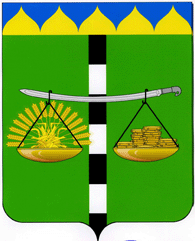 АДМИНИСТРАЦИЯ БЕЙСУГСКОГО СЕЛЬСКОГО ПОСЕЛЕНИЯВЫСЕЛКОВСКОГО РАЙОНАРАСПОРЯЖЕНИЕ   от 01.07.2022                                                                             № 39-рпоселок БейсугОб утверждении состава оперативной группы по мониторингу пожарной обстановки и пресечению нарушений требований пожарной безопасности на территории  Бейсугского  сельского поселения Выселковского районаВ соответствии с Федеральными законами от 21 декабря 1994 года        № 68-ФЗ «О защите населения и территорий от чрезвычайных ситуаций природного и техногенного характера», от 21 декабря 1994 года № 69-ФЗ «О пожарной безопасности», от 6 октября 2003 года № 131-ФЗ «Об общих принципах организации местного самоуправления в Российской Федерации»,  в целях обеспечения пожарной безопасности населения в пожароопасный период на территории Бейсугского сельского поселения Выселковского района:1. Утвердить состав оперативной группы по мониторингу пожарной обстановки и пресечению нарушений требований пожарной безопасности на территории Бейсугского сельского поселения Выселковского района  (приложение).2. Дни работы группы определять исходя из оперативной метео и пожарной обстановки на территории Бейсугского поселения.3. В ходе работы:1) провести подворовые обходы с вручением памяток о соблюдении требований пожарной безопасности;2) обследовать территорию сельского поселения на предмет  выявления несанкционированных свалок и их ликвидацию;3) проводить профилактические беседы о пожарной безопасности, распространять информационные материалы. 4. Результаты работы отражать в журнале учета выездов оперативной группы с указанием маршрута и состава группы.5. Распоряжение администрации Бейсугского сельского поселения Выселковского района от  26 февраля 2020 года № 18-р «Об утверждении состава оперативной группы по мониторингу пожарной обстановки и пресечению нарушений требований пожарной безопасности на территории Бейсугского сельского поселения Выселковского района» признать утратившим силу.   26. Разместить настоящее распоряжение на официальном сайте администрации Бейсугского сельского поселения Выселковского района в сети «Интернет».7. Контроль за выполнением настоящего распоряжения оставляю за собой.8. Распоряжение вступает в силу со дня его подписания.   Глава Бейсугского сельского поселенияВыселковского района                                                                        О.А. ДрагуноваПРИЛОЖЕНИЕ УТВЕРЖДЕНраспоряжением администрацииБейсугского сельского поселения              Выселковского района          от  01.07.2022 №  39-рСОСТАВ оперативной группы по мониторингу пожарной обстановки и пресечению нарушений требований пожарной безопасности на территории  Бейсугского сельского поселения Выселковского районаЗаместитель главы администрацииБейсугского сельского поселенияВыселковского района                                                                               А.И. БойкоБойко Андрей  Иванович Заместитель главы администрации Бейсугского сельского поселения Выселковского районаАлексеев Сергей АлександровичДиректор МУМПЖКХ  «Бейсугское»Хаджинова Марина АлександровнаСпециалист сектора земельного контроля, экономического развития инвестиций и имущественных отношений администрации Бейсугского сельского поселения Выселковского района Маслий Вячеслав МихайловичГлавный бухгалтер МКУ «ЦБ Бейсугского сельского поселения Выселковского района»КовалеваТатьяна ВалерьевнаВедущий специалист общего отдела администрации Бейсугского сельского поселения Выселковского района